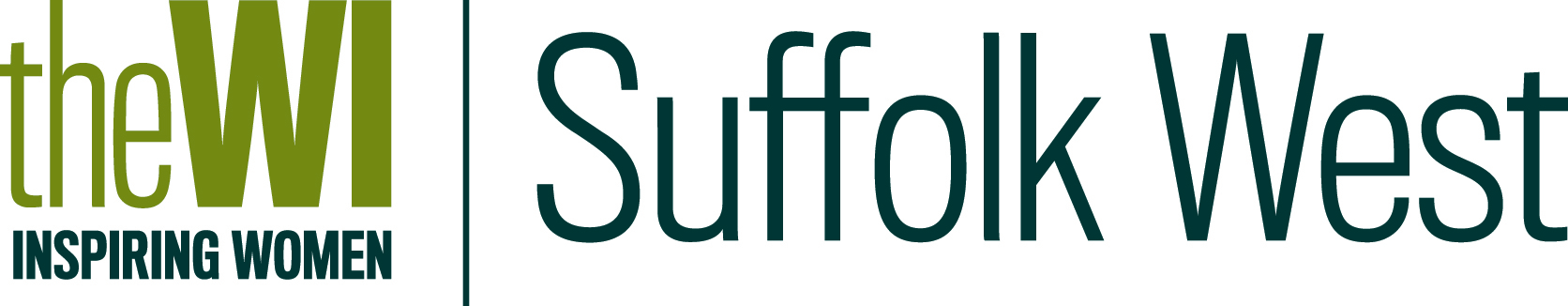 January 2017Information and RemindersHappy New Year to you all. We hope you had a restful holiday. The New Year brings many opportunities to engage with your fellow WI members and with others in your Federation through some lovely events on offer from the sub-committees, and nationally too, by coming to the NFWI Conference in Liverpool.Federation Office RemindersEnclosed are the Minutes from the recent Federation Autumn Council Meeting, along with the Federation Standing Orders and the Statement of Accounts National Resolution Process: This is a reminder to let us have your collective nominations for the final resolution(s) for the 2017 NFWI Annual Meeting immediately after your January meeting (last month’s mailing contained details of this)Federation Resolution Process: This is a reminder to let us have any Federation Resolution submissions as soon as possible this month. If you intend to submit a resolution for our Federation Annual Meeting, it must be emailed to office.swfwi@gmail.com or posted to WI Headquarters, Unit 11, Park Farm Business Centre, Fornham St Genevieve, IP28 6TS no later than noon on Thursday 26th January 2017. Please contact your adviser if you would like to discuss a resolutionFederation Election of Trustees: Please send in any nominations for Federation trustees by Thursday 26th January 2017 (last month’s mailing contained details of this)Saving Denman appeal Please let your members know of the new Saving Denman fundraising opportunity - Greetings cards are now available to buy from ‘Love From the Artist’ and proceeds will go to the Saving Denman Appeal. They are on sale in the Denman shop, but they are also available to purchase online from the Love From the Artist website: https://lovefromtheartist.com/WI/Denman. Individuals can buy the cards off the website at the purchase price of £2 and £1.60 will go to the Appeal. This offering will continue throughout the duration of the Appeal and they hope to add new designs as they go along. The Saving Denman Appeal Committee would also like to hear from WI member artists who would like to donate an image for this venture. Please spread this message to your members and ask members to contact Kate Bullas k.bullas@denman.org.uk  if they’re interested.2017 MAILING DATES FOR THE WI NEWS: January 19th, February 16th, revised date March 16th,  April 20th, May 18th, June 22nd , July 20th , August 24th , September 21st , October 19th, November 23rd  and December 14thSuffolk West Federation pens: We are still taking orders for the red pen to match your diaries. The pen is inscribed with the Suffolk West Federation contact details. Order these from Park Farm at £2 each. Please use the forms which you have previously been sent or email your order in to the office office.swfwi@gmail.com  Year book amendment: Barton Mills Secretary email change:   lynneleberwi@hotmail.com  Speaker Directory AmendmentsPlease amend your speaker books (2016-17) to reflect the following: Geoffrey Kay: Barnham and District WI found him unreliable. Please be aware to check and confirm any booking you may have made with this speakerJune Shepherd: New postal address Barn View, Chapel Lane, Botesdale, Diss, IP22 1DT, telephone number 01379 898827Additional Speakers up to December 2017Additional speakers’ details given to SWFWI after publication date of the current speaker directory are enclosed in this month’s mailing on a separate sheet for you to print and keep with your directory. Please note that these speakers do not come with recommendation and have not auditioned for their place in the Speaker Directory.EVENTS REMINDERS & INFORMATIONFEDERATION EVENTSFederation Annual Meeting 23rd March 2017 at the Apex. We are pleased to announce that our meeting will be opened by Bury St Edmunds Mayor Councillor Julia Wakelam, and we also have two interesting morning speakers. Liz O’Riordan, a Consultant Oncoplastic breast Surgeon and keen cyclist, tri-athlete and baker, whose talk is entitled ‘This Girl Can’, in honour of those amazing TV advertisements inspiring women to exercise; Liz will talk about how she got into fitness, how it helped her to cope with cancer, and how she is back training again and planning on getting fitter than ever. We will also hear from Deborah Cadman on ‘Women – the Strong Sex’. With appointments spanning local and central government, the voluntary sector and the Audit Commission, Deborah received an OBE in 2006 for her services to local government. Deborah is currently Chief Executive at Suffolk County Council. Our afternoon speaker is Gyles Brandreth who will speak on ‘The Secrets of Happiness’. Please request your delegate and members places by Tuesday 7th February 2017. We will be allocating tickets for the Federation Annual Meeting following the closing date of 7th February.STOP PRESS: We are having a pre-Loved Jewellery stand at the Federation Annual Meeting to raise funds for the Federation: Donations are now being sought, so please sort through your jewellery boxes ladies. Bring your donations into the Office at Park Farm and we will then display them for sale at the Federation Annual Meeting.  NFWI Annual Meeting June 7th 2017 at the Echo Arena, Liverpool: Ticket requests have been sent to the National Federation and we will let you know who your link delegate will be next month. Denman Federation Visit Monday 30th October – Wednesday 1st November 2017. A two night residential trip to Denman College. Course information will be given out soon PA COMMITTEEInspiring Women Supper Event: Wednesday 22nd February 2017, Lavenham Village Hall 7pm - 9pm £10 members, £13 non-members. We still have a few tickets left for this interesting event. Margaret McAlpine from Soft Power Education will be the guest speaker. Margaret works for Soft Power Education, helping communities in rural Uganda by improving quality of life through offering alternative education and improved school infrastructure. This empowers these people to drive forward their own development via their livelihoods.Associated Country Women of the World (ACWW) RepresentativeThe Public Affairs Committee are seeking a new ACWW representative. If you are interested in finding out more please contact Gwen Williams, Public Affairs chairman or see the PA section of the SWFWI website MUSIC AND DRAMA COMMITTEEAn American in Paris Theatre trip: Wednesday 29th March 2017; two tickets remainingNEW: Actor Call 2017: For the upcoming Spring Show (May 31st) see the flyer for more details.PLAY READING Monday 13th February 2017 from 10am to 12 noon at Park Farm. Tickets £6.00 (members only) to include tea, coffee etc. Come and enjoy reading a play without the fear of acting!!LEISURE COMMITTEENEW DATE: Patchwork Seascape Workshop 27TH FEBRUARY 2017 STURMER VILLAGE HALL: Tickets are available to Members at £20. You will be using fabrics printed with sky, sea, grass, flowers etc. to create your scene, and hand sewing. Some materials are provided. Please check with the office what you need to bring.NEW Calligraphy Workshop Friday 3rd March 2017: A professional tutor will teach you. Materials are provided and you are able to keep the Calligraphy pen at the end. £35 members, and £40 non-members.SPORTS COMMITTEEWhist Luncheon Tuesday 17th January 2017: 10am for 10.30am Members only. £11 per member.Scrabble Evening Monday 20th February 2017: at Park Farm.  It will start at 7.00pm and costs £6 per member and £7 for non-members. A chance to work that brain !!  This will include tea/coffee and cakes.  MEMBERS ADVISORY COMMITTEEResolution Conference 26th April 2017 7-9pm at Moreton Hall Community Centre: further details to follow. Put this date in your diary and come and join us for an informative evening exploring this years’ resolutions.CATERING TEAMSoup and a Natter: 6th January 2017 is the next one, followed by 3rd February at 1pm, 10th March at 1pm and 7th April at 1pm. TECHIE TEAMTechie Sessions: 13th January 2017 (10am – 12 noon), 17th February 2017 (10am – 12 noon). A great way to get to grips with technology such as photo transfer from camera to your device. Let the techie ladies help you to get the most out of your laptop, desktop, tablet or phone. Please be sure to book a place for these sessions. It is important that when booking you state clearly what gadget you have and what you want to learn as a volunteer will be found to help you.  You will be contacted in advance by a member of the team who will confirm with you what you need to bring. Please do not turn up without booking as each session is tailored to those attending.Information was correct at the time of printingFor further details on events or for any WI enquiries, please call Michelle or Rachel on 01284 336645 or Email: office.swfwi@gmail.com. Suffolk West Federation of WIs, Unit 11, Park Farm Business Centre, Fornham St Genevieve, Suffolk IP28 6TSCharity Number 229035